Pētera Avena labdarības fonda „Paaudze” stipendijas pediatrijā Rīgas Stradiņa universitātes studentiem PIETEIKUMA ANKETA TĀLĀKIZGLĪTĪBAS FAKULTĀTEAnketa aizpildāma elektroniski, pēc tam jānosūta rsuaa.stipendijas@rsu.lv un parakstīta papīra formātā jāiesniedz RSU Absolventu asociācijā kopā ar citiem dokumentiem. Ar savu parakstu zemāk apliecinu, ka visas šajā iesniegumā sniegtās ziņas ir patiesas. Ja nepieciešams, pilnvaroju stipendiju piešķiršanas komisiju pārbaudīt un precizēt sniegtās ziņas, kā arī iegūt informāciju no pirmavotiem. Esmu informēts(-a), ka par nepatiesu ziņu sniegšanu stipendiju piešķiršanas komisija var atteikties piešķirt stipendiju vai pieprasīt atmaksāt nepamatoti saņemto stipendiju.Studējošais  _______________________				Datums:(paraksts un atšifrējums)KontaktinformācijaKontaktinformācijaKontaktinformācijaKontaktinformācijaKontaktinformācijaKontaktinformācijaVārdsVārdsMob. tālr.UzvārdsUzvārdsMājas tālr.Dzim. datumsDzim. datumsPiederīgā mob. tel.Deklarētā adrese Deklarētā adrese Faktiskā adreseFaktiskā adresee-pasts 1e-pasts 2Studiju informācijaStudiju informācijaStudiju informācijaStudiju informācijaStudiju informācijaStudiju informācijaRezidenta apliecības numursRezidenta apliecības numursRezidenta apliecības numursAugstskolas nosaukumsAugstskolas nosaukumsAugstskolas nosaukumsJūsu studiju gadsJūsu studiju gadsJūsu studiju gadsFakultāteFakultāteFakultāteSpecialitātes programmas nosaukums Specialitātes programmas nosaukums Specialitātes programmas nosaukums Gada vidējā atzīmeGada vidējā atzīmeGada vidējā atzīmeJāuzraksta sava vidējā atzīme, izraksts nav jāsniedz.Jāuzraksta sava vidējā atzīme, izraksts nav jāsniedz.Jāuzraksta sava vidējā atzīme, izraksts nav jāsniedz.NodarbinātībaNodarbinātībaNodarbinātībaNodarbinātībaNodarbinātībaNodarbinātībaDarbavieta/-asDarbavieta/-asAmatsAmatsSlodzeSlodzeBankas konta informācijaBankas konta informācijaBankas konta informācijaBankas konta informācijaBankas konta informācijaBankas konta informācijaBankaBankas konta nr.SWIFT No.InformācijaPamatojiet, kādēļ izlēmāt pieteikties stipendijai un kādēļ uzskatāt, ka varat saņemt stipendiju.Kā izpaužas Jūsu darbība zinātniski pētnieciskajā sfērā? Miniet uzstāšanās un dalību konferencēs, publikācijas, piedalīšanās zinātniski pētnieciskos projektos u.tml. Kā Jūs paaugstināt savu profesionālo kvalifikāciju ārpus studiju procesa? Piemēram, piedalāties profesionālajās asociācijās, u.c. Lūdzam minēt konkrētas aktivitātes.Kā Jūs paplašināt savu redzesloku? Kādus izglītības pasākumus apmeklējat, kas nav saistītas ar medicīnu un veselības aprūpi?Vai šobrīd Jūs vairāk sevi redzat pediatra praksē vai veicot zinātnisko darbu un pievēršoties akadēmiskam darbam?Vai veicat brīvprātīgo darbu, darbojaties kādā nevalstiskā organizācijā un vai esat kādas organizācijas biedrs? Kāpēc to darāt? Lūdzam minēt precīzu informāciju.Kas ir tas, ko Jūs mainītu vai uzlabotu RSU?Ko Jūs darāt brīvajā laikā, kas ir Jūsu hobijs?Kādi ir Jūsu ikmēneša vidējie ienākumi un kas ir to avoti?Kā Jūs, domājat, ko labu esat izdarījis savas valsts un savas universitātes labā? Kā Jūs izmantosiet stipendiju? Papildu informācija un citi komentāri.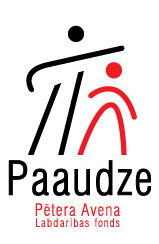 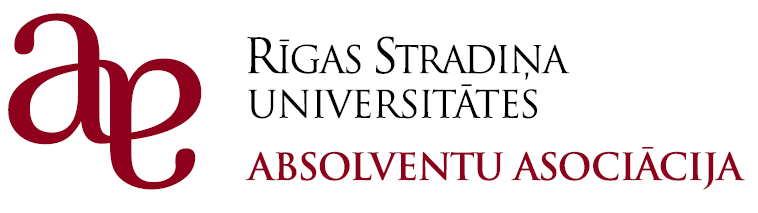 